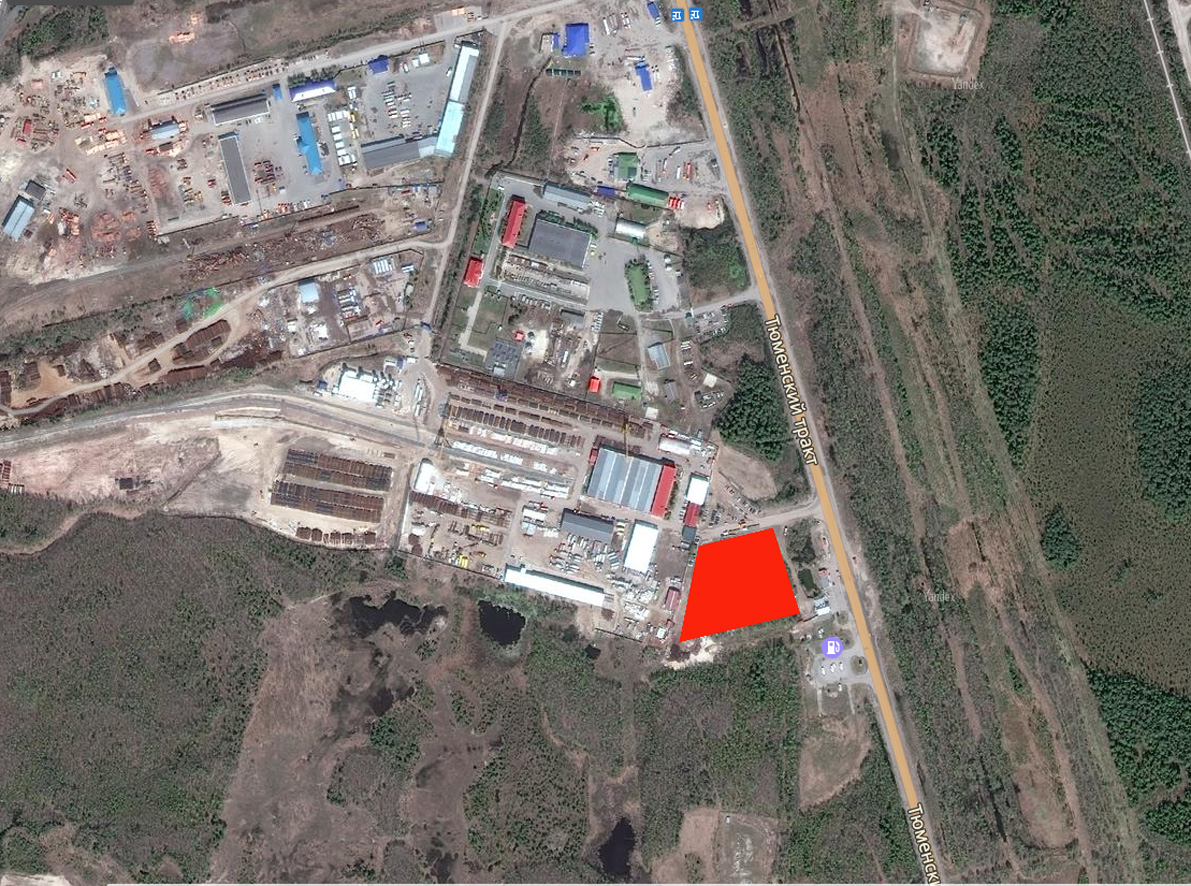 № п/пНаименование Информация Наименование инвестплощадки (проекта)Под размещение промышленных объектовКраткая характеристика проектаПредназначено для размещения промышленных объектов, складовРасчетная сумма инвестиций (ориентировочно) От 100,0 тыс.руб. и более.Местоположение (со ссылкой размещения на публичной кадастровой карте)г. Пыть-Ях, 694 км автодороги "Тюмень-Нефтеюганск", участок № 9Кадастровый номер земельного участка-Площадь территории инвестиционной площадки (проекта) – площадь земельного участка (га) или площадь помещения(кв.м.)1,1464 гаСроки освоения инвестиционной площадки С 2019 г.  Возможные формы поддержки (финансовая, имущественная, информационно-консультативная)Имущественная, информационно-консультативнаяПредлагаемые к размещению объекты Промышленные объекты, склады Ближайшие производственные или социальные объекты, расстояние до них (км).АЗС «Газпромнефть» - 3,6 км, ЮБ ГПК  – 4,6 км.Вид права на земельный участок, недвижимость (помещение)Проведение аукциона по продаже права на заключение договора аренды земельного участкаФункциональное назначение инвестиционной площадки Под строительство промышленных объектов, складовТип площадкиГринфилд Описание: Рельеф участка относительно ровный, частично покрыт растительностьюИнформация о точках подключения к объектам энергетической и коммунальной инфраструктуры, другие условия:Информация о точках подключения к объектам энергетической и коммунальной инфраструктуры и другие условия будут определены после установления нагрузок- водоснабжением;Информация о точках подключения к объектам энергетической и коммунальной инфраструктуры и другие условия будут определены после установления нагрузок- теплоснабжением;Информация о точках подключения к объектам энергетической и коммунальной инфраструктуры и другие условия будут определены после установления нагрузок- электроэнергией;Информация о точках подключения к объектам энергетической и коммунальной инфраструктуры и другие условия будут определены после установления нагрузок- канализацией;Информация о точках подключения к объектам энергетической и коммунальной инфраструктуры и другие условия будут определены после установления нагрузок- газоснабжения;Информация о точках подключения к объектам энергетической и коммунальной инфраструктуры и другие условия будут определены после установления нагрузок- связи;Наличие сотовой связи доступных операторов (МТС, Билайн, МегаФон, Теле2, Ростелеком). Возможность подключения связи ПАО«Ростелеком» (т.8-800-301-04-92)Транспортная инфраструктура инвестиционной площадки- удаленность от центра города;- от железнодорожной станции;- от аэропорта;- от автомагистралиУлично-дорожная сеть развита частично. Необходимо предусмотреть строительство внешних подъездов к территории.Расстояние до ближайшей транспортной развязки - 3 км., Расстояние до ближайших железнодорожных путей Свердловской ж/д  АО "РЖД" -1,3 км. До ж/д станции г. Пыть-Ях - 2,6 км.Наличие санитарно-защитных зон, зон с особыми условиями использования территории, класс опасности объекта (вид зоны)Другая информацияВ соответствии с планом-графиком проведения аукционов на право заключения договоров аренды земельных участков на 2019 год, проведение аукциона в отношении земельного участка запланировано на 1- 2 кв. 2019 г.  Координаты 60.724140; 72.847601Размещение инвестиционной площадки на интерактивной карте Югры, на промышленной карте Югры Интерактивная карта Югры:http://map.investugra.ru/?lng=ru